How to Cross Talk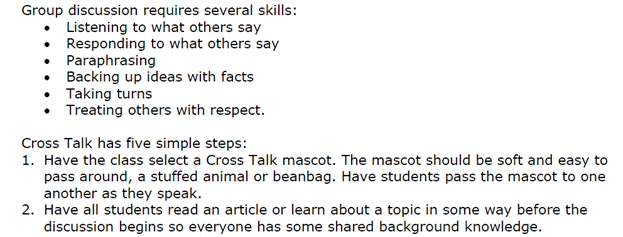 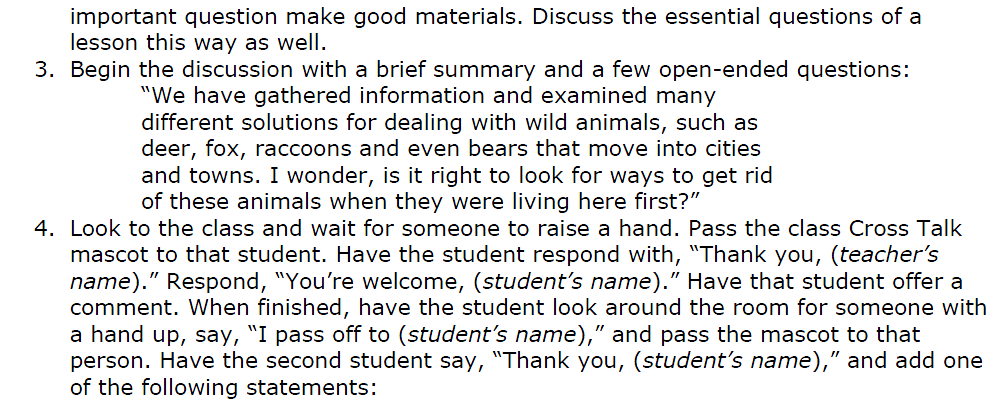 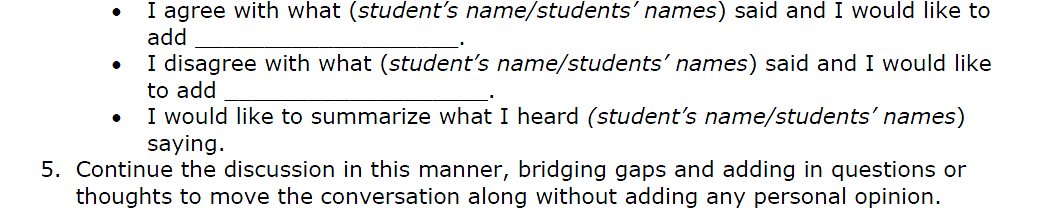 Cross Talk Tips For older students choose an object to pass that they will find interesting and not too juvenile. Slinkys and scrunch balls make good passing objects.Post the response statements on the wall or SMART Board.If a student is hanging back and not participating, you might say, “The conversation is coming to you Sally after two more turns.”You might structure the passing of the object so everyone has a turn.Keep the activity to about 10 minutes.You can use cross talk to discuss class topics or to discuss an issue that has occurred and needs to be discussed by the class.Adapt so it meets your style of being.